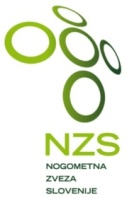 MEDOBČINSKA NOGOMETNA ZVEZA MARIBORMNZ Maribor, Engelsova ulica 6, 2000 Maribor     Mobitel: 031 782 191                                           E-pošta: info@mnzveza-mb.siMEDOBČINSKA NOGOMETNA ZVEZA MARIBORMNZ Maribor, Engelsova ulica 6, 2000 Maribor     Mobitel: 031 782 191                                           E-pošta: info@mnzveza-mb.siMEDOBČINSKA NOGOMETNA ZVEZA MARIBORMNZ Maribor, Engelsova ulica 6, 2000 Maribor     Mobitel: 031 782 191                                           E-pošta: info@mnzveza-mb.siMEDOBČINSKA NOGOMETNA ZVEZA MARIBORMNZ Maribor, Engelsova ulica 6, 2000 Maribor     Mobitel: 031 782 191                                           E-pošta: info@mnzveza-mb.si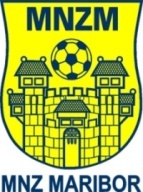 PRIJAVA EKIPE ZA NAJMLAJŠE CICIBANE (U7)PRIJAVA EKIPE ZA NAJMLAJŠE CICIBANE (U7)PRIJAVA EKIPE ZA NAJMLAJŠE CICIBANE (U7)PRIJAVA EKIPE ZA NAJMLAJŠE CICIBANE (U7)PRIJAVA EKIPE ZA NAJMLAJŠE CICIBANE (U7)PRIJAVA EKIPE ZA NAJMLAJŠE CICIBANE (U7)Nogometni klub:Nogometni klub:prijavlja ekipo:prijavlja ekipo:Kraj turnirja:Kraj turnirja:Datum turnirja:Zap. št.Številka dresaPriimek in ime igralcaDatum rojstvaŠtevilka športne izkaznice123456789101112131415Predstavnik ekipe:Predstavnik ekipe:Trener:Trener:Licenca št.:Licenca št.:Pomočnik trenerja:Pomočnik trenerja:Licenca št.:Licenca št.:Zdravniška služba:Zdravniška služba:V/na:Dne:Podpis predstavnika/trenerja ekipePodpis predstavnika/trenerja ekipe